Publicado en  el 13/12/2016 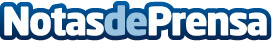 Murcia expone en Bruselas su estrategia para llevar las tecnologías 4.0 al sector industrialUna delegación regional, compuesta por representantes del Instituto de Fomento (Info) y dos empresas murcianas, ha participado esta semana en Bruselas en una jornada de sensibilización para estimular la transformación tecnológica y digital de las industrias europeas, y en particular de las pymesDatos de contacto:Nota de prensa publicada en: https://www.notasdeprensa.es/murcia-expone-en-bruselas-su-estrategia-para Categorias: Murcia Consumo Otras Industrias Innovación Tecnológica http://www.notasdeprensa.es